Al Dirigente Scolastico I.C. Albino Luciani  SEDE RICHIESTA DI PERMESSI SINDACALI Il/la sottoscritto/a  in qualità di componente R.S.U. in servizio presso questo istituto chiede di essere autorizzato ad usufruire di un permesso sindacale per espletamento del mandato (a valere sul monte ore di amministrazione) - OO.SS./ R.S.U. cui imputare il permesso: ______________________  (ORARIO) in data____/____/____dalle ore ____________ alle ore ______________ 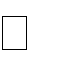 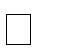 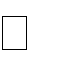 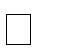 GIORNALIERO (in tale giornata il profilo orario del sottoscritto prevede n. ____ore di servizio) Data ____________________  Firma del richiedente ________________________________  Il sottoscritto Dirigente scolastico dichiara d’essere a conoscenza della presente richiesta e che nulla osta alla fruizione del suddetto permesso sindacale (cfr. art.10, c.6, del CCNQ del 7 agosto 1998: “nell’utilizzo dei permessi sindacali deve comunque essere garantita la funzionalità dell’attività lavorativa della struttura di appartenenza del dipendente”)  Monte ore complessivo ________ monte ore fruito alla data attuale __________ Il Dirigente Scolastico _____________________________ Assunto a protocollo n. __________ del __________________ Nome Cognome  Categoria   Personale docente      	 ATA       altro  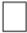 Firme della RSU Sigla sindacale 1.  2.  3.  